    Bases Concurso Literario: 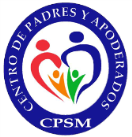    “El Parroquial en 130 Palabras” Requisitos:Podrán participar todos los alumnos/as, padres, apoderados, personal docente y no docente, del Colegio Parroquial San Miguel.El estilo es libre, en PROSA o POESÍA.El escrito no debe superar las 130 palabras, sin contar el título, y su temática debe estar relacionada con la vida escolar o el colegio.  130 palabras equivale más o menos a dos párrafos de 4 líneas, en tipo Arial, tamaño 12.Debe ser inéditoLos concursantes podrán usar su nombre o un seudónimo, en cuyo caso se entregarán los datos personales en sobre separado, indicando en el sobre, el título del escrito y el seudónimo.La obra se entregará en TRES (3) copias, escrita en computador, hoja tamaño carta,  indicando a pie de página nombre o seudónimo del autor/a, edad, curso, debe especificar si es  apoderado/ profesor/ funcionario si fuere adulto. Las tres copias se entregarán en sobre cerrado tamaño carta, indicando nombre o seudónimo y curso del participante, en el anverso del sobre.Cada concursante podrá participar hasta con 3 (tres) versiones inéditas, que deben ser entregadas por separado, en sobre cerrado, en el que se incluirán los 3 textos (copias), directamente en la oficina CPA, en horario de lunes a viernes, de 8:30 a 13:30 hrs.Se abrirán tres categorías: a) Infantil (1ro a 8vo básico)  b) Juvenil  (1ro a 4to medio)  c) Adulto: profesores, padres, apoderados y personal del colegio.El ganador o ganadora de cada categoría  será merecedor de un Diploma y un premio consistente en la suma de $100.000.- Segundos y terceros lugares obtendrán un diploma y un premio a definir. Se estudiará la posibilidad de reunir los escritos en un volumen especial para su conservación y testimonio de  la celebración de los 130 años del Colegio Parroquial San Miguel.Cierre recepción: 31 de julio de 2015 Publicación de ganadores: Se hará en el marco de la celebración del Aniversario N° 130 del Colegio Parroquial. El jurado estará compuesto por 3 personas, dos profesores de lenguaje más la bibliotecaria del Colegio Parroquial San Miguel. Mayores consultas al correo difusion@cpaparroquial.cl